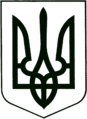 УКРАЇНА
МОГИЛІВ-ПОДІЛЬСЬКА МІСЬКА РАДА
ВІННИЦЬКОЇ ОБЛАСТІВИКОНАВЧИЙ КОМІТЕТ                                                           РІШЕННЯ №372Від 27.10.2022р.                                              м. Могилів-ПодільськийПро надання суду висновку про доцільність позбавлення батьківських правКеруючись ст. 34 Закону України «Про місцеве самоврядування в Україні», відповідно до ст.ст. 19, 141, 150, 151, 152, 155, 164, 165, 171 Сімейного кодексу України, Закону України «Про органи і служби у справах дітей та спеціальні установи для дітей», постанови Кабінету Міністрів України від 24.09.2008 року №866 «Питання діяльності органів опіки та піклування, пов’язані із захистом прав дітей», розглянувши ухвалу Могилів-Подільського міськрайонного суду Вінницької області від 22 вересня 2022 року (справа №_____________) та матеріали, що надійшли до служби у справах дітей міської ради, беручи до уваги рішення комісії з питань захисту прав дитини від 12.10.2022 року №12, з метою забезпечення прав, свобод та законних інтересів дітей, -виконком міської ради ВИРІШИВ:1. Надати висновок про доцільність позбавлення батьківських прав,    __________________, _________ року народження, відносно її малолітніх дітей: _______________, ______________ року народження, ________________, __________ року народження згідно з додатком, що додається.2. Контроль за виконанням даного рішення покласти на заступника   міського голови з питань діяльності виконавчих органів Слободянюка М.В..                Міський голова                                                         Геннадій ГЛУХМАНЮК                                                                                            Додаток 						                  до рішення виконавчого                                                                                комітету міської ради                                                                                від 27.10.2022 року №372 ВИСНОВОКоргану опіки та піклування при виконавчому комітетіМогилів–Подільської міської ради про доцільність позбавлення батьківських прав            В провадженні Могилів-Подільського міськрайонного суду Вінницької області знаходиться цивільна справа №___________ за позовом ________________, третя особа, яка не заявляє самостійних вимог щодо предмета спору служба у справах дітей Могилів-Подільської міської ради до _____________________________ про позбавлення батьківських прав.          Ухвалою Могилів-Подільського міськрайонного суду Вінницької області від 22.09.2022р. (справа №______________) залишено без руху позовну заяву гр. _________________ до гр. ______________________ позбавлення батьківських прав, надавши строк десять днів з дня отримання копії ухвали для усунення зазначених в мотивувальній частині ухвали недоліків, шляхом подання суду висновку органу опіки та піклування про доцільність позбавлення батьківських прав відповідача або заяви із зазначенням та поданням доказів на підтвердження причин неможливості подання (отримання) такого висновку. Встановлено, що діти: ___________________, __________ року народження, ______________________, _____________ року народження, перебувають на первинному обліку дітей, які залишились без батьківського піклування в службі у справах дітей Могилів-Подільської міської ради (підстава: Ухвала Могилів – Подільського міськрайонного суду Вінницької області від 22.02.2021р. справа №______________, витяги з Державного реєстру актів цивільного стану громадян про народження із зазначенням відомостей про батька відповідно до частини першої статті 135 Сімейного кодексу України). Відповідно до Розпорядження Могилів-Подільської райдержадміністрації від _________ року №____ «Про передачу малолітніх дітей - _______________ (______________) та _________________________ (_____________________) під опіку)» передані на виховання опікуну, ________________________, жительці с. ______, Мурованокуриловецької територіальної громади Могилів-Подільського району Вінницької області, де проживають по даний час.  На засіданні комісії з питань захисту прав дитини 12.10.2022 року   розглядалось дане питання, опікун малолітніх дітей: _________________, _______________ року народження, ________________, ___________ року народження – ______________________ повідомила, що матір дітей, __________________________ після звільнення з місць позбавлення волі жодного разу не відвідувала дітей, веде аморальний спосіб життя, зловживає спиртними напоями, власного житла немає.           Мати дітей - ________________________, після повернення з місць позбавлення волі, не зверталась з заявою про повернення їй дітей до служби у справах дітей міської ради, та повідомила членам комісії, що не бажає повертати дітей та не заперечує щодо позбавлення її батьківських прав відносно малолітніх дітей: _________________, _____________ року народження, __________________, _______________ року народження.             Відповідно до характеристики НВК «ЗНЗ-ДНЗ» с. ______, процесом виховання дітей займається бабуся та дідусь. Діти чисті та охайні, забезпечені всім необхідним.             Відповідно до акту обстеження матеріально-побутових умов складеного представниками Рівненського старостинського округу за адресою: Вінницька область, Могилів-Подільський район, с. ______, пров. __________, буд.___, встановлено, що опікун - ______________ разом з дітьми проживає у власному будинку, в якому три житлові кімнати, пічне опалення, діти забезпечені усім необхідним для гармонійного життя та розвитку. Опікун виконує свої обов’язки.      Відповідно до положень статті 150 Сімейного кодексу України батьки зобов’язані піклуватися про здоров’я дитини, її фізичний, духовний та моральний розвиток, забезпечити здобуття дитиною повної загальної середньої освіти, готувати її до самостійного життя. Передача дитини на виховання іншим особам не звільняє батьків від обов’язку батьківського піклування щодо неї.Статтею 12 Закону України «Про охорону дитинства» передбачено, що на кожного з батьків покладається однакова відповідальність за виховання, навчання і розвиток дитини. Батьки, або особи, які їх замінюють, мають право і зобов’язані виховувати дитину, піклуватися про її здоров’я, фізичний, духовний і моральний розвиток, навчання, створювати належні умови для розвитку її природних здібностей, поважати гідність дитини, готувати її до самостійного життя та праці.Ухилення батьків від виконання своїх обов’язків має місце, коли вони  не піклуються про фізичний і духовний розвиток дітей, їх навчання,  підготовку до самостійного життя, зокрема: не забезпечують необхідного харчування, медичного догляду, лікування дітей, що негативно впливає на їх фізичний розвиток, як складову виховання; не спілкуються з дітьми в обсязі,  необхідному для їх нормального самоусвідомлення; не надають дітям   доступу до культурних та інших духовних цінностей; не сприяють засвоєнню ними загальновизнаних норм моралі; не виявляють інтересу до їх внутрішнього світу; не створюють умов для отримання ними освіти. 
          Зазначені фактори, як кожен окремо, так і в сукупності, можна 
розцінювати, як ухилення від виховання дітей лише за умови винної поведінки батьків, свідомого нехтування ними своїми обов’язками.          Виходячи з вищенаведеного та з метою захисту прав та інтересів дітей, і так, як, ________________, _____________ року народження, тривалий час не  виконувала своїх батьківських обов’язків та участі у вихованні дітей не приймала, їх долею, життям, навчанням, станом здоров’я не цікавилася, з заявою про повернення їй дітей до служби у справах дітей Могилів-Подільської ради не зверталась, Виконавчий комітет Могилів – Подільської міської ради, як орган опіки та піклування, вважає за доцільне позбавлення батьківських прав, _______________, _______ року народження, відносно її малолітніх дітей: _________________, _________ року народження, ________________________, ________________ року народження.         Перший заступник міського голови                                     Петро БЕЗМЕЩУК